Interpret: LadyPragaVznik: léto roku 2015Žánr: pop – jazz – rockTvorba: Autorská + aranžované covery             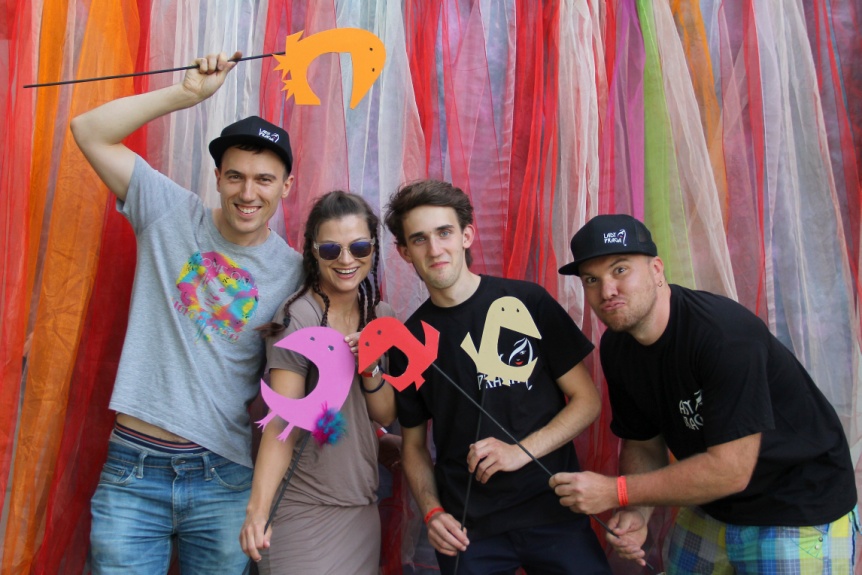 Kam směřuje tahle formace bez obligátních kytar? Rozhodně si razí svou vlastní cestu a velmi citlivě kormidluje mezi několika hudebními styly. Posluchači servíruje chutné menu, za jehož výsledkem stojí poctivá práce rytmiky, jmenovitě bubeníka Karla Kříže i basisty Martina Knesla, a na druhé straně harmonizující piáno mladého a talentovaného Jana Kubína. Nástrojové obsazení poskytuje podporu a zároveň se umí stáhnout do pozadí, když přichází čas pro vokalistku souboru. Ano, Veronika Bergmanová je tím středobodem, ke kterému se upíná to celé hudební snažení. Ona propůjčuje skladbám duši a svým pevným, intonačně přesným vokálem, interpretuje jednotlivé příběhy, tu s intenzivní naléhavostí a jinde zase s obdivuhodnou lehkostí. Písně ušité na míru, tak přesně by se dala označit tvorba LadyPraga a jejich přesvědčivá interpretace . Celkově totiž působí tenhle band velmi homogenním dojmem a radost, která září z jejich muzikantství, je přímo nakažlivá a zároveň povzbuzující. Koncertní set s názvem Sociální experiment je usazen spíše v tom rychlejším spektru tempa, posluchači si vydechnou prozatím u třech pomalejších skladeb. Písničky lze obecně označit za inteligentní populární hudbu, s přesahy do funku, rocku, jazzu nebo šansonu. Nejdůležitější a hlavní zájem kapely je hrát, hrát a zase hrát. Od malých hudebních klubů přes větší koncerty až po festivaly. A ještě jednou ono zmiňované hraní, k tomu skládání , nahrávání, natáčení klipů a šíření své hudební „pravdy“ do světa.  Co říci závěrem? Je velmi sympatické, že jsou stále objevovány nové hudební prostory, které provádí posluchačův sluch hudbou bez mantinelů, s dynamickou interpretací a ne zcela běžnými a obehranými postupy. Pokud vás takový svět zajímá, přijměte pozvání, budou se Vás snažit uchvátit právě LadyPraga.Hudba: Autorská tvorba z dílny Martina Knesla, doplněná o několik aranžersky upravených coverů. Texty: Opět autorská tvorba Martina a jeho příběhy ze života. Mezilidské vztahy, láska v několika jejich polohách, vztah člověka z města k přírodě – toť nevyčerpatelná studnice inspirace. Aranžmá: společným dílem celé kapelyVeronika Bergmanová – zpěvJan Kubín – piánoMartin Knesl – bassKarel Kříž - bicí